No caso de a criança recusar o lanche será oferecido o leite, ou a fórmula habitual da criançaNão contém adição de açúcar nas preparações deste cardápio. O leite de vaca é substituído pelo leite zero lactose para os alunos alérgicosA oferta de água é de livre demanda, respeitando o horário de digestão da criançaCardápio sujeito a alterações referente à sazonalidade das frutas, verduras e legumes e disponibilidade das mesmas junto aos fornecedoresNenhum alimento oferecido é frito, pois utilizados um método de preparo com forno combinado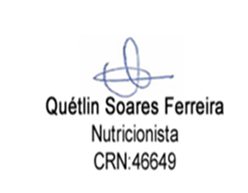 No caso de a criança recusar o lanche será oferecido o leite, ou a fórmula habitual da criançaO leite de vaca é substituído pelo leite zero lactose para os alunos alérgicosA oferta de água é de livre demanda, respeitando o horário de digestão da criançaCardápio sujeito a alterações referente à sazonalidade das frutas, e disponibilidade das mesmas junto aos fornecedoresOs bolos são naturais da fruta/legume, preparados com farinha de trigo integral e farinha de trigo enriquecida com ferro e ácido fólico e açúcar demeraraNenhum alimento oferecido é frito, pois utilizados um método de preparo com forno combinadoNo caso de a criança recusar o lanche será oferecido o leite, ou a fórmula habitual da criançaO leite de vaca é substituído pelo leite zero lactose para os alunos alérgicosA oferta de água é de livre demanda, respeitando o horário de digestão da criançaCardápio sujeito a alterações referente à sazonalidade das frutas, e disponibilidade das mesmas junto aos fornecedoresOs bolos são naturais da fruta/legume, preparados com farinha de trigo integral e farinha de trigo enriquecida com ferro e ácido fólico e açúcar demeraraNenhum alimento oferecido é frito, pois utilizados um método de preparo com forno combinado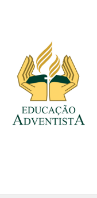 ESCOLA INFANTIL ADVENTISTAESCOLA INFANTIL ADVENTISTAESCOLA INFANTIL ADVENTISTAESCOLA INFANTIL ADVENTISTAQuétlin SoaresNutricionistaCRN:46649Berçário I - 6 a 11 meses Berçário I - 6 a 11 meses Berçário I - 6 a 11 meses Berçário I - 6 a 11 meses Berçário I - 6 a 11 meses Quétlin SoaresNutricionistaCRN:46649CARDÁPIO 3Dia da semanaCARDÁPIO 3Dia da semanaRefeição da ManhãSegunda à Sexta feira7h30AlmoçoSegunda à quinta 10h30 e 12h30Sexta feira 10h30 e 12hLanche da tardeSegunda à quinta 14hSexta feira 13h30 só p/ integral, e 15hPré JantaSegunda à quinta 16hSexta feira 15hSegunda-feiraSegunda-feiraPapa de manga, banana e aveia ou leite ou fórmula*Purê de Inhame com castanha-do-pará e salsinhaChuchu no vaporFeijão Carioca EnriquecidoFruta da estação ou leite ou fórmula *Caldo de mandioquinha Terça- feiraTerça- feiraFruta da estação ou leite ou fórmula*Purê de Batata doce com tomateArroz brancoFeijão Carioca EnriquecidoFruta da estação ou leite ou fórmula*Sopa  de legumes com macarrão de letrinhas Quarta - feiraQuarta - feiraPapa de mamão, banana e amaranto ou leite ou fórmula*Purê de mandioquinha com couveCouve-flor refogadaOvo cozido apenas para crianças a partir de 8 mesesFeijão branco enriquecidoFruta da estação ou leite ou fórmula*Caldo de ervilha com cenoura e macarrãoQuinta - feiraQuinta - feiraMingau de aveia com maçã ou leite ou fórmula*Purê de Abóbora cabotiá com farinha de amêndoas Arroz branco Feijão Carioca EnriquecidoFruta da estação   ou leite ou fórmula*Canja de legumesSexta - feiraSexta - feiraPapa de banana, aveia e chia ou leite ou fórmula*Purê de mandioca com castanha de caju e azeite de olivaBrócolis no vaporFeijão Carioca EnriquecidoSalada de Frutas ou leite ou fórmula*Sopa de feijão com macarrão de letrinhasESCOLA INFANTIL ADVENTISTAESCOLA INFANTIL ADVENTISTAESCOLA INFANTIL ADVENTISTAESCOLA INFANTIL ADVENTISTAQuétlin SoaresNutricionistaCRN:46649Cardápio Berçário II – 1 ano a 1 ano e 11 MesesCardápio Berçário II – 1 ano a 1 ano e 11 MesesCardápio Berçário II – 1 ano a 1 ano e 11 MesesCardápio Berçário II – 1 ano a 1 ano e 11 MesesCardápio Berçário II – 1 ano a 1 ano e 11 MesesQuétlin SoaresNutricionistaCRN:46649CARDÁPIO 3Dia da semanaCARDÁPIO 3Dia da semanaRefeição da ManhãSegunda à Sexta feira7h30AlmoçoSegunda à quinta 10h30 e 12h30Sexta feira 10h30 e 12hLanche da TardeSegunda à quinta 14hSexta feira 13h30 só p/ integral, e 15hPré jantaSegunda à quinta 16hSexta feira 15hSegunda-feiraSegunda-feiraFruta da estação, Iogurte de morango com flocos de milho ou fórmula*Alface/BeterrabaArroz Integral/ Feijão Carioca Enriquecido/Torta de Palmito/chuchu no vaporFruta da estação, Suco de  Laranja, sanduiche natural ou leite ou fórmula*Caldo de mandioquinha Terça- feiraTerça- feiraFruta da estação, Suco de  maçã e abacaxi, pão integral com patê de ervas finas ou leite ou fórmula*Tomate / PepinoArroz Branco/ Feijão Carioca Enriquecido/ Rocambole de pizza/ seleta de legumesFruta da estação , suco de manga, bolo de banana ou leite ou fórmula*Sopa  de legumes com macarrão de letrinhas Quarta - feiraQuarta - feiraFruta da estação, suco de acerola, cookies de aveia ou leite ou fórmula*Salada de mandioquinha /TomateArroz branco/ Feijão branco enriquecido/ omelete de espinafre/Farofa coloridaFruta da estação, Suco de beterraba e maçã, waffle salgado ou leite ou fórmula*Caldo de ervilha com cenoura e macarrãoQuinta - feiraQuinta - feiraMingau de aveia com maçã ou leite ou fórmula*Tomate/AlfaceArroz Branco/ Feijão Carioca Enriquecido/ lasanha à bolonhesa/Brócolis no vaporFruta da estação, Suco de maracujá, Torta salgada de pizza ou leite ou fórmula*Canja de legumesSexta - feiraSexta - feiraFruta da estação, Suco de goiaba, bolo de maçã ou leite ou fórmula*Tomate/AlfaceArroz Branco/ Feijão Carioca Enriquecido/ Picadinho de glúten com molho/ Batata assadaSalada de Frutas ou leite ou fórmula*Sopa de feijão com macarrão de letrinhasESCOLA INFANTIL ADVENTISTAESCOLA INFANTIL ADVENTISTAESCOLA INFANTIL ADVENTISTAQuétlin SoaresNutricionistaCRN:46649Cardápio Mini Maternal – 2 anos a 2 anos e 11 Meses e Maternal – 3 anos a 3 anos e 11 meses                Cardápio Mini Maternal – 2 anos a 2 anos e 11 Meses e Maternal – 3 anos a 3 anos e 11 meses                Cardápio Mini Maternal – 2 anos a 2 anos e 11 Meses e Maternal – 3 anos a 3 anos e 11 meses                Cardápio Mini Maternal – 2 anos a 2 anos e 11 Meses e Maternal – 3 anos a 3 anos e 11 meses                Quétlin SoaresNutricionistaCRN:46649CARDÁPIO 3Dia da semanaRefeição da ManhãSegunda à Sexta feira7h30AlmoçoSegunda à quinta 10h30 e 12h30Sexta feira 10h30 e 12hLanche da TardeSegunda à quinta 14hSexta feira 13h30 só p/ integral, e 15hPré jantaSegunda à quinta 16hSexta feira 15hSegunda-feiraFruta da estação, Iogurte de morango com flocos de milho ou fórmula*Alface/BeterrabaArroz Integral/ Feijão Carioca Enriquecido/Torta de Palmito/chuchu no vaporFruta da estação, Suco de  Laranja, sanduiche natural ou leite ou fórmula*Caldo de mandioquinha Terça- feiraFruta da estação, Suco de  maçã e abacaxi, pão integral com patê de ervas finas ou leite ou fórmula*Tomate / PepinoArroz Branco/ Feijão Carioca Enriquecido/ Rocambole de pizza/ seleta de legumesFruta da estação , suco de manga, bolo de banana ou leite ou fórmula*Sopa  de legumes com macarrão de letrinhas Quarta - feiraFruta da estação, suco de acerola, cookies de aveia ou leite ou fórmula*Salada de mandioquinha/TomateArroz branco/ Feijão branco enriquecido/ omelete de espinafre/Farofa coloridaFruta da estação, Suco de beterraba e maçã, waffle salgado ou leite ou fórmula*Caldo de ervilha com cenoura e macarrãoQuinta - feiraFruta da estação, suco de Tangerina, crepioca ou fórmula*Tomate/AlfaceArroz Branco/ Feijão Carioca Enriquecido/ lasanha à bolonhesa/Brócolis no vaporFruta da estação, Suco de maracujá, Torta salgada de pizza ou leite ou fórmula*Canja de legumesSexta - feiraFruta da estação, Suco de goiaba, bolo de maçã ou leite ou fórmula*Tomate/AlfaceArroz Branco/ Feijão Carioca Enriquecido/ Picadinho de glúten com molho/ Batata assadaSalada de Frutas ou leite ou fórmula*Sopa de feijão com macarrão de letrinhas